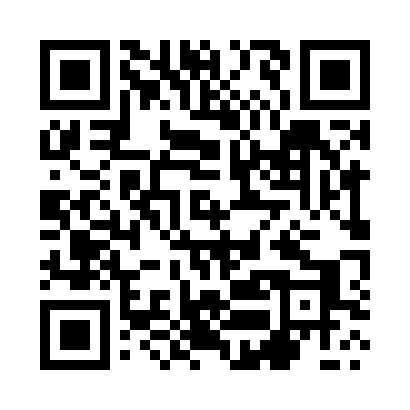 Prayer times for Jankielowka, PolandWed 1 May 2024 - Fri 31 May 2024High Latitude Method: Angle Based RulePrayer Calculation Method: Muslim World LeagueAsar Calculation Method: HanafiPrayer times provided by https://www.salahtimes.comDateDayFajrSunriseDhuhrAsrMaghribIsha1Wed2:134:5212:265:368:0110:312Thu2:124:5012:265:378:0310:323Fri2:114:4812:265:388:0510:334Sat2:104:4612:265:398:0710:345Sun2:094:4412:265:408:0810:346Mon2:084:4212:265:418:1010:357Tue2:084:4012:265:438:1210:368Wed2:074:3812:255:448:1410:379Thu2:064:3612:255:458:1510:3710Fri2:054:3412:255:468:1710:3811Sat2:054:3312:255:478:1910:3912Sun2:044:3112:255:488:2110:4013Mon2:034:2912:255:498:2210:4014Tue2:024:2712:255:508:2410:4115Wed2:024:2612:255:518:2610:4216Thu2:014:2412:255:528:2710:4217Fri2:004:2312:255:538:2910:4318Sat2:004:2112:255:548:3110:4419Sun1:594:1912:255:548:3210:4520Mon1:594:1812:265:558:3410:4521Tue1:584:1712:265:568:3510:4622Wed1:584:1512:265:578:3710:4723Thu1:574:1412:265:588:3810:4724Fri1:574:1212:265:598:4010:4825Sat1:564:1112:266:008:4110:4926Sun1:564:1012:266:018:4310:5027Mon1:554:0912:266:018:4410:5028Tue1:554:0812:266:028:4610:5129Wed1:554:0712:266:038:4710:5130Thu1:544:0612:276:048:4810:5231Fri1:544:0512:276:048:4910:53